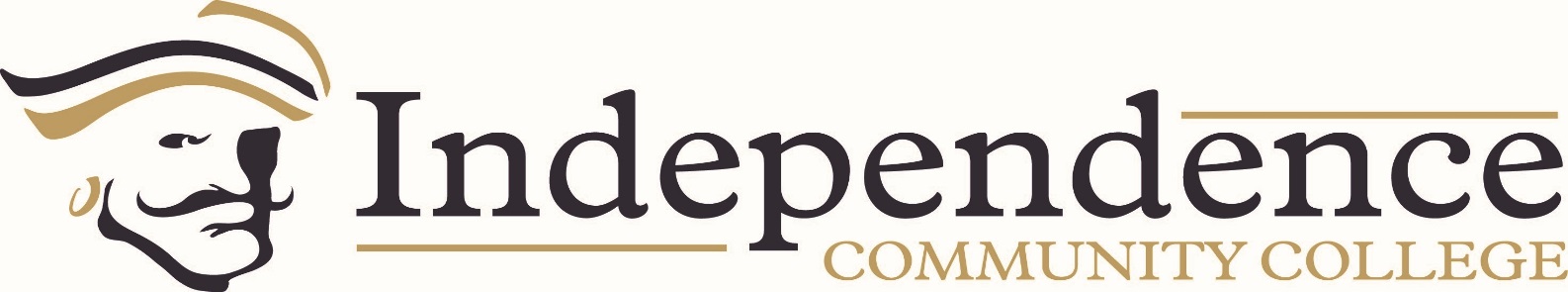 Table of Contents1.0 Program Data and Resource Repository	31.1 Program Summary	3Narrative:	31.2 Quantitative and Qualitative Data	3Narrative:	32.0 Student Success	4 2.1 Define Student Success	4Narrative:	4 2.2 Achieve/Promote Student Success	4Narrative:	43.0 Assessment of Student Learning Outcomes	53.1 Reflection on assessment	5Narrative:	53.2 Significant Assessment Findings	5Narrative:	53.3 Ongoing Assessment Plans	5Narrative:	54.0 External Constituency and Significant Trends	64.1: Program Advisory Committee:	6Narrative:	64.2: Specialized Accreditation:	6Narrative:	64.3:  Other:	6Narrative:	65.0 Curriculum Reflection	7Narrative:	75.2 Degree and Certificate Offerings or Support	7Narrative:	76.0 Faculty Success	86.1 Program Accomplishments	8Narrative:	86.2 Faculty Accomplishments	8Narrative:	86.3 Innovative Research, Teaching and Community Service	8Narrative:	87.0 Program Planning & Development for Student Success	97.1 Narrative Reflection on Qualitative and Quantitative Data and Trends	9Narrative:	97.2 Academic Program Vitality Reflection, Goals and Action Plans	9Narrative:	97.3 Academic Program Goals and Action Plans	9Narrative:	97.4 Mission and Strategic Plan Alignment	9Narrative:	108.0 Fiscal Resource Requests/Adjustments	118.1 Budget Requests/Adjustments	11Narrative:	119.0 Program Planning and Development Participation	129.1 Faculty and Staff	12Narrative:	129.2 VPAA and/or Administrative Designee Response	12Narrative:	1210.0 Appendices	131.0 Program Data and Resource Repository 1.1 Program SummaryNarrative:The Computer Information Technology Associate of Applied exposes students to IT fundamentals, networking, systems administration, server set up and management, information security, project management, end-user customer support techniques, problem solving and listening skills. It is designed for students seeking the skills set needed to be successful in an entry level IT field, as well as providing an opportunity to transfer and work towards a Bachelor of Science in Technology Management. Computer Information Technology graduates can find employment in the following professions: Computer Specialist, Computer Support Specialist, Computer Technician, Desktop Support Technician, Help Desk Analyst, Help Desk Technician, Information Technology Specialist (IT Specialist), Network Technician, Support Specialist, or Technical Support.Computer Information Technology (CIT) Degree: Associate of Applied ScienceSuggested Four-Semester PlanFirst Semester:Course Title 						Credit HoursIT Fundamentals (CIT 1013)				 	3Windows OS – 7&10 (CIT 1713) 					3Cloud & Mobile Computing (CIT 2123) 				3Introduction to Project Management (FAB 1043) 		3Microcontrollers, Automation, & Mechanics (FAB1103) 		3Term Total 							15Second Semester:Course Title 						Credit HoursNetworking & Data Communication (CSE 2033) 			3Server Administrator (CIT 2053)					3Computer & Network Security (CIT 2103) 			3A+ PC Maintenance & Repair (CIT 2076)				6Term Total 							15Third Semester:Course Title 						Credit HoursCompTIA Networking + (CIT2066) 				6Advanced Server (CIT 2156) 					6English Composition I (ENG 1003) 				3Term Total 							15Fourth Semester:Course Title 						Credit HoursMacroeconomics (BUS 2033) 					3Systems Analysis & Design (CIT 2063) 				3English Composition II (ENG 1013) 				3Public Speaking (COM 1203) 					3Microeconomics (BUS 2023) 					3Term Total							 15TOTAL:								 601.2 Quantitative and Qualitative Data Narrative:Computer Information Technology (CIT) Assessment Data AY 2018 Number of Faculty: 3 full time (Blaes, Coy, Ashford) 0 part time  Enrollment & Student credit hours by Faculty type: Full time: 70 total credit hours taught, with 302 total students enrolled Part time: 0 credit hours taught; 0 total students enrolled Average CCA Class size: 20.7 students in Face-to-Face classes 17.33 students in online classes 19.92 students across all CCA courses CCA Completion rates: 99.03% face-to-face 90.38% online 97.30% all CCA courses CCA Pass (‘D’ or better) rates: 90.73% face-to-face 82.98% online 89.29% all CCA courses Average Other CIT Class size: 6 students in Face-to-Face classes 1 student in online classes 5.38 students across all courses Other CIT Completion rates: 92.86% face-to-face 100% online 93.02% all courses Other CIT Pass (‘C’ or better) rates: 79.49% face-to-face 100% online 80% all courses Number of Majors: 2 AAS CIT (1 returned in Fall 2018), 0 Cert CIT  Degrees Awarded: 0 AAS CIT, 0 Cert CIT Computer Information Technology (CIT) Program Review Data AY 2019 Looking at all majors (non-gen ed) courses listed in the degree plan Number of Faculty: 1 full time (Ashford) 0 part time  Enrollment & Student credit hours by Faculty type: Full time: 24 total credit hours taught, with 29 total students enrolled Part time: 0 credit hours taught; 0 total students enrolled Average Class size: 3.7 students in Face-to-Face classes 3.0 students in online classes 3.6 students across all courses Completion rates: 86.2% face-to-face 100% online 96.6% all courses Pass (‘D’ or better) rates: 88.0% face-to-face 66.7% online 85.7% all courses Pass (‘C’ or better) rates: 80.0% face-to-face 33.3% online 75.0% all courses Number of Majors: Cert: 2 (0 returned in Fall 2019); AAS: 3 (2 returned in Fall 2019) Degrees Awarded: 0 2.0 Student Success  2.1 Define Student Success Narrative:Student success is defined as the successful completion of an Associates of Applied Science or a degree certificate. Prepares students for the next step in their career path either to move on to a four-year university or the for students in, or seeking entrance into the workforce, success is defined as gaining knowledge and skills to help achieve employment or greater responsibility in their present positions.  2.2 Achieve/Promote Student Success Narrative:The intention of the Faculty teaching Computer Information Technology to make the curriculum interesting, timely and to promote the desire on the part of the students to continue to increase their knowledge of the computer industry in the future. Also address the ethical nature of the subject and encourage student to be well informed in this area for whatever career they choose. It is intended to make classes available on ground as well as in an online environment to help student from diverse backgrounds and life situations the ability to achieve their educational goals.3.0 Assessment of Student Learning Outcomes 3.1 Reflection on assessmentNarrative:The program focuses on training entry level help desk support as well as Tech 1 support technicians. We currently use a variety of hands on and online simulators for training. ICC is a CompTIA Academy Partner as well as a Microsoft IT Academy (Microsoft Tech Associate) Partner. Students gain employability skills by meeting outcomes designed for student success in the courses outlined for Computer Information Technology certificate and Associates of Applied Science degree. Each semester faculty reflect on assessment data for the semester and determine if there are changes that need made or if changes will be implemented in the new semester. Individual course outcome data can be found in Appendix A.Program Level Outcomes: 1. The student will be able to analyze a variety of complex information systems.2. The student will be able to apply and demonstrate power usage of computer science skills.3. The student will be able to organize and prepare a system for solving problems4.  The student will be able to demonstrate effective collaboration and communication skills.Reflection: Material currently covered, assignments, project, exams are adequate for preparing student to move to the next level or to obtain employment in the Computer Information field.All students successfully completed at least 75% of their knowledge base project. 50% of students will achieve 80% or better on entire exam. This goal is in line with the industry standard for this outcome.There are two students currently enrolled in this section. Both students scored 100% on this exam. This measure has been fully met.3.2 Significant Assessment FindingsNarrative:The following is an example of the summary sheet for assessment data in our classes. The information shown, shows how accurately the students completed outcomes, and what changes were made for the next semester. As you look through each outcome you will find that most of the assessment data shows that only small changes had to be made. This is a representative of assessment data. Each assessment report for the past two years is in the appendix.   Measure #2 3.3 Ongoing Assessment PlansNarrative:Assessment continues to be an important part of understanding student success. Starting with the Fall semester (2019) all faculty were to include their outcomes within at least one of their courses in Canvas. Beginning with the Spring semester (2020) all faculty were to include their outcomes within all their courses in Canvas. The outcomes and measures are recorded and reported so faculty can make informed data driven decisions on improvements. Faculty reflect and make changes each semester or each year depending on course and need. 4.0 External Constituency and Significant Trends4.1: Program Advisory Committee: Narrative:A new committee was formed in the Spring of 2018 to include IT professionals from many different types of industries. Below are the Members of the CIT Advisory Committee and the minutes from the last meeting are attached in the appendices section. It was partially on advice of this advisory committee that curriculum changes were made to the CIT program. The Program Faculty Lead finds the opinions of these respected experts very valuable in making decisions to keep up with industry trends.  *Melissa Ashford – CIT Program Faculty Lead Eric Montgomery – Chief Information Officer – Educational Institution 
Brett Bertie – Systems Administrator/Help Desk  
Erin Tuttle – Application Support Analyst – Corporation 
Jeremy Robertson – Network Administrator – City Government 
Gene Ewert – IT Director – Mid-Size Business 
Lon Elliot – Departmental Help Desk/Network Administrator – Corporation 2019-2020 Committee*Jody Coy – CIT Program Faculty Lead attended meeting Eric Montgomery – Chief Information Officer – Educational Institution 
Brett Bertie – Systems Administrator/Help Desk  
Erin Tuttle – Application Support Analyst – Corporation 
Unable to attend the meeting:Jeremy Robertson – Network Administrator – City Government 
Gene Ewert – IT Director – Mid-Size Business 
Lon Elliot – Departmental Help Desk/Network Administrator – Corporation Minutes from the meeting:Need more focus on the Tech 1 items more than the help desk.  Almost anyone who is somewhat tech savvy can do a help desk position.  These are usually entry level with very little experience required because they are typically just following documentation.  For most places, if it isn’t written in documentation, the help desk just escalates to the techs.  That is where the knowledge is the most important.  I would make sure that besides the hands-on hardware training that they are also taking classes in Microsoft Office and Visual Basic.  Macros written in Excel and other Office programs using VBA (Visual Basic for Applications) is something that has been very useful to me in my career and is something that I have noticed was often lacking in other techs.  It is helpful both for their own benefit as an IT professional, but also assisting end users with them.4.2: Specialized Accreditation: Narrative:No required specialized accreditation for this program 4.3:  Other: Narrative:This program meets HLC Criterion 3: Teaching and Learning: quality, Resources, and support by ensuring that the students are able to successfully complete all core components of the program through various modalities of delivery equally. The curriculum addresses current industry standards and needs within the field of study, preparing students for the workforce in IT. The faculty members teaching in this area are appropriately qualified and participate in continuing education opportunities each year to ensure standards are either maintained or exceed the expectations of the institution. This program meets the ICC Core Values of Excellence, Responsiveness, and Diversity/Enrichment: Excellence: Academic excellence of this program has been evaluated through the completion of this review and working to improve the courses offered through assessment of student learning and making modifications as needed to continue improvement. Responsiveness: Program faculty assessed need and continually work update this program to meet the KBOR guidelines, which meets the program requirements for the K-State 2+2 articulation agreement. Diversity/Enrichment: Students are exposed to global issues and policies. Students completing this program have the opportunity to hear from a diverse population of IT professionals. Category 2: Maintain current levels of support/continuous improvements. This program should be continued as presented. Computer Information Technology (CIT) is a degree that offers several possibilities for students entering many different computer related fields for work or transfer. Currently, one faculty instructor teaches all the core CIT classes for this program and some of those same classes are optional electives in several other degrees.  This program is currently on the Governor’s list as a highly in need field that is a direct career pathway for today’s high school students. Every effort has been made by the faculty in charge of this program to use simulated labs which can allow for students at our area high schools to take the courses in the program online and/or by appointment. Faculty also offer the courses in the program during the morning hours to accommodate students at the area high schools who wish to come to campus to take an on-ground version of the course. Being on the Governor’s list also means that Adult Basic Education and GED students who declare this program as their primary field of study are eligible to receive funds through the AOK program to help defray costs of tuition and fees while completing their GED or obtaining Adult Basic skills through ICC’s ABE/GED program. The program faculty is working with the Fab Lab staff and the ABE/GED staff to possible teach some of the courses concurrently throughout the ABE/GED day. Plans should be finalized during the spring of 2019.  While this is a two-year terminal certificate and degree program, this programs seamlessly transfers to the K-State Polytechnic Technology Management BS degree. Faculty will help any student wishing to transfer make the transition. There are two stand-alone certificates embedded into this program which can help students get a job while finishing the degree. These two courses are A+ PC Repair and Maintenance and CompTIA Networking +.   Note: The K-State 2 + 2 is attached in the appendices.5.0 Curriculum Reflection  5.1 Reflection on Current CurriculumNarrative:Technology is an ever-changing area. The program faculty attempts to stay abreast of the latest changes in both hardware and software and adjusts the curriculum accordingly. This often means the curriculum is changing each year. Currently the program relies very heavily on up to date simulators for virtual labs. This format allows the college to always have the most current curriculum available to students at minimal cost. The college does not have continually purchase hardware or software that becomes outdated. There is a major drawback to this. Students have minimal opportunity to put their hands-on physical components. Most of the IT industry is currently centered around software much more than hardware. However, the program faculty understands the need for that physical contact with hardware. Therefore, Microcontrollers and Automation is a course that has been added to the program for AY 18-19 that will allow students to build and repair circuitry on a much smaller scale. This allows for hands on with real component opportunities while keeping costs low. Students completing either the certificate, including the A+ and Networking + stand-alone certificates, or the degree are ready to apply for entry level IT work. These jobs can range from help desk to computer repair personnel. Students also could transfer to a four-year institution and begin working on a BS. As stated, before the AAS in CIT will transfer seamlessly into K-State Polytechnic’s Tech Management program where students will begin working on the management side and finish up a few general education courses. They will enter with a junior status if completing the degree plan in the 18-19 catalog.  The CIT advisory committee is polled each year and consulted on current trends and needs in the industry, as well as providing suggestions for improving curriculum. Our committee is made up of diverse people group with various background and types of careers in the field. The lead program faculty invites members of the committee to visit some of the courses and give a real-world view of the industry and what it is like to work in the field. There has been some discussion of touring some of the IT facilities managed by some of our committee members. This is something we will be looking at in the 19-20 AY.  5.2 Degree and Certificate Offerings or SupportNarrative:A+ Computer Repair and Maintenance – Stand Alone Certificate (leads into the CIT Cert and CIT AAS) Networking + - Stand Alone Certificate (leads into the CIT Cert and CIT AAS) CIT Certificate B – Leads into the AAS in CIT AAS in CIT – Can transfer to K-State seamlessly Any course in the program can be taken as a free elective for any degree on campus. Liberal and General Studies students who have an interest in technology and possibly becoming a computer science major at their next institution should take one or more classes. Each 4-year is different and each program at a 4-year is different. However, almost every program at every institution allows for 3-9 credits of “free” electives. These are classes that do not have to fit into the major, minor, or area of interest.  6.0 Faculty Success6.1 Program AccomplishmentsNarrative:The lead Computer Information Technology faculty member is Associate Professor Coy; she has been teaching in the business and computer technology department fulltime for 3 years. Coy has her BS in Computer Information Systems and is currently working on her MA in Business Education Information Systems/Operations Management and has worked at ICC for nearly 17 years. She has been the chair of the Events Committee for 10 years and a member of Faculty Association. She was a member of Professional Development for 5 years and is a member of Council of Chairs and a member of Classified Staff for 8 years before the group was dissolved.6.2 Faculty AccomplishmentsNarrative:The program has two students on track to finish with their Associates of Applied Science in the Spring 2021There have been 3 students set for the TestOut certification exam and 2 have passed certification test take.6.3 Innovative Research, Teaching and Community ServiceNarrative:My goal is to get students as much work experience while they are in school by finding placements for students in the IT department on campus to gain real world work experience, they can be put on a resume to assist in gainful employment.7.0 Program Planning & Development for Student Success 7.1 Narrative Reflection on Qualitative and Quantitative Data and TrendsNarrative:Assessment data provided by the institutional researcher shows a completion rate of 92.86% during AY2018 for students who enrolled in face-to-face computer Information Technology classes. The same group completion rate for AY2019 was 86.2%. Students passing with a C or better in AY2018 was 79.49% and in AY2019 the rate was 80.0%. In the Academic Year 2018 there were a total of 2 AAS CIT majors. In the Academic Year 2019 there were a total of 3 AAS CIT majors. All the core classes offered by ICC for the AAS in Computer Information Technology degree are certified as equivalent class transfers by the Kansas core outcomes group. This means that all the classes transfer exactly as those core classes to any university in the state of Kansas under KBOR rules. They will transfer seamlessly to many out-of-state universities as well. The number of instructors which taught Computer Information Technology certificate/degree related classes (AY 2017-2018 to 2018-2019) has gone from three full-time instructors to one full-time instructor which is over two other programs that are being revamped (AOM & CIT) One of the instructor’s focus is Computer Science.7.2 Academic Program Vitality Reflection, Goals and Action PlansNarrative:Vitality assessment falls under category 2: Maintain Current Levels of Support/Continuous Improvement This assessment is based on the following information: 
 Courses are offered on a regular rotation to fulfill student need in the CIT certificate/degree.  Student to teacher ratio remains manageable.  Students are completing the courses successfully and passing certification examsCosts for the CIT program are kept low with only one full-time instructor and low-cost equipment and material needs.  This degree is still highly sought after, and CIT are needed at various levels.  The program provides students with opportunities to grow academically. It aligns well with our goals to provide academic excellence and economic development.  Costs are low due to the fact many of the courses taught by the CIT instructor are also taken by non-majors. There needs to be more marketing and institutional support specifically for the Computer Information Technology degree programs if there is a hope of retaining and increasing enrollment.   This program should be continued as presented. Computer Information Technology is a certificate/degree that opens several possibilities for students and there is always a strong demand for those entering the field. Note: Study in Computer Information Technology leads to a variety of opportunities in organizations in the public and private sectors of the economy. Upon completion of the AAS or Certificate students will be prepared for entry-level positions within organizations or possess the fundamental skills necessary to start their own businesses.   
In addition to those students who are pursuing certificates/degrees, many others enroll in computer information courses to master specific skills in order to improve employment opportunities. 7.3 Academic Program Goals and Action PlansNarrative:Goal 1: Maintain or increase student engagement in program specific courses during the next 3-4 years (2020-2023) by increasing experiential learning opportunities for students. To help achieve this goal program faculty should attend professional development opportunities specializing in this type of learning within Computer Information Technology programs. Student engagement can/will be measured by student survey questions specific to engagement with material. Goal 2: Maintain or improve student academic performance in technical computer science skills during the next 3-4 years (2020-2023). The student performance will be evidenced by passing scores on final exams or final projects in programming and program elective courses. Accomplishing this goal will help ensure students are work read and/or ready for upper level Computer Information Technology course work. Goal 3: Student improvement of soft skills (critical thinking, problem solving, communication, leadership) during the next 3-4 years (2020-2023). The improvement will be evidenced by successful completion of class projects in programming and program elective courses. This goal will help prepare students for the workplace and/or ready for upper level Computer Information Technology course work. 7.4 Mission and Strategic Plan AlignmentNarrative:The Computer Information Technology Program meets ICC mission and vison by promoting academic excellence and cultural enrichment, with opportunities of student interactions with diverse backgrounds and providing students with degree/certificate enhancing student skills and employment opportunities.
The Computer Information Technology Program aligns itself with the Higher Learning Commission’s Criterion 3: Teaching and Learning: Quality, Resources, and Support.3. A. The institution’s degree programs are appropriate to higher education. 1. Courses and programs are current and requires levels of performance by students appropriate to the degree or certificate awarded. 3. C. The institution has the faculty and staff needed for effective, high-quality programs and student services.3. Instructors are evaluated regularly in accordance with established institutional policies and procedures.	5. Instructors are accessible for student inquiry.Criterion 4: The institution demonstrates responsibility for the quality of its educational programs, learning environments, and support service, and it evaluates their effectiveness for student learning through process designed to promote continuous improvement.4.B. The institution demonstrates a commitment to educational achievement and improvement through ongoing assessment of student learning. 	3. The institution uses the information gained from assessment to improve student 	learning. 8.0 Fiscal Resource Requests/Adjustments  8.1 Budget Requests/AdjustmentsNarrative:Budget requests are as follows: 1. Provide $2,000 in instructional supplies to Microcomputer Supplies. This can help defray costs associated with materials/supplies for the hands-on projects for classes. 2. Provide funding for faculty to continue education and attend conferences, for example the annual iTRAC Teaching & Learning conference, Wichita, $30; ACTE Conferences $565 plus travel and hotel, attendance centers vary, (however these at times land on or just before finals week in the fall); The Teaching Professor Annual Conference, $699 plus travel and hotel (usually the first of June each year). CompTIA conference each year (locations and therefore travel vary) $1,000.  3. Remove the carpet in AC108 as the carpet in the lab is very worn and has holes in several spots. It does not look nice when giving tours to prospective students and their parents. Removing the carpet and replacing it with a product that has a high traffic tolerability that will last much longer than carpeting. Like that placed in AC107. There is also carpeting in AC106 that is newer, so it doesn’t need to be replaced until it shows wear. 4. Replacement chairs in two of the three computer labs ($60-$80 each, 24+17=65, in total about $3,900-5,200).  5. Laptops with higher bandwidth need to replace the ones that are currently being used   in AC107 for computer classes and other classes when not in use by computer classes.   This is an issue that our IT department is aware of and the current laptops will be placed in service elsewhere on campus. 6. Paint wall between windows in AC 107 white or purchase a projector screen. The wall was painted gray when the renovation took place however, when the lessons are highlighted on the hovercam they are highlighted in gray making it impossible for students to follow along with the lessons. 9.0 Program Planning and Development Participation 9.1 Faculty and StaffNarrative:This program review was written by Associate Professor, Jody Coy. The data for student information on enrollment and completion rates provided by the Institutional Research office, Anita Chappuie. 9.2 VPAA and/or Administrative Designee ResponseNarrative:I agree with the recommendations of this Program Review. Ms. Coy should consult with recruiting /Navigators to create a strategy to increase enrollment.   Brian Southworth, Division Chair of Math & Business.  4.6.2020The recommendations put forth in this Program Review are consistent with the findings made by Ms. Coy.  The primary issue with the program is low enrollment which need to be addressed through an increased effort in recruiting for this program.  Mark Allen, VPAA. 4.13.202010.0 Appendices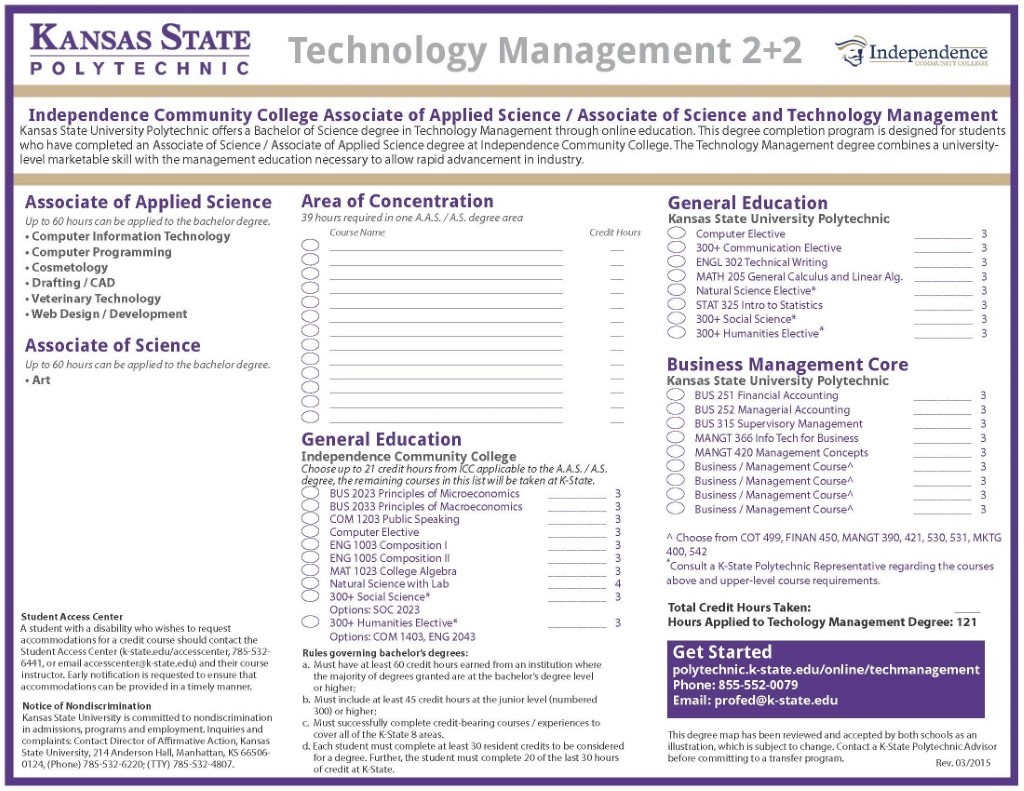 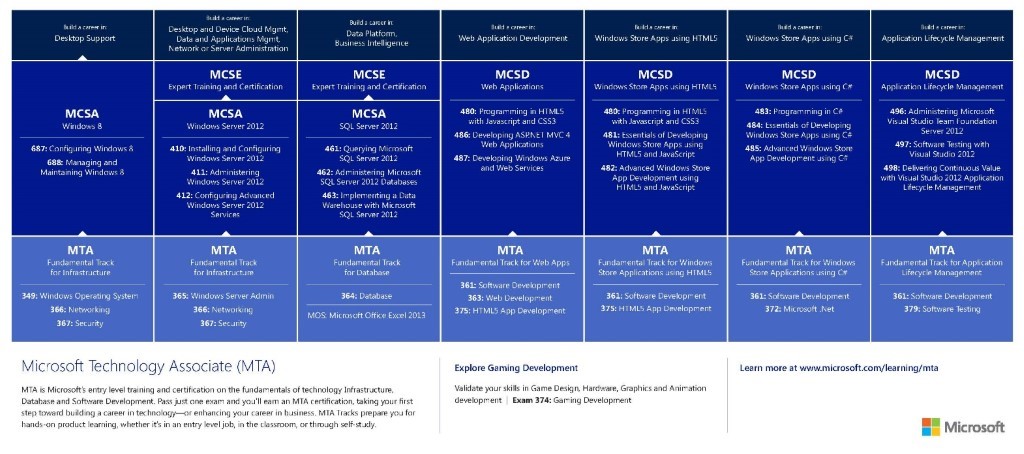 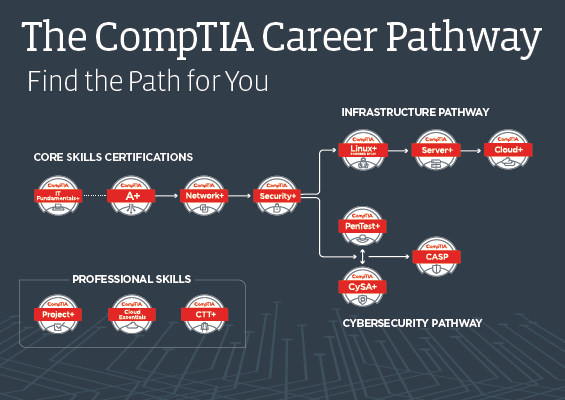 Assessment Report for Comptia Networking +Term: Fall 2019                                                       Prepared By: Jody CoyClass Summary:  This course offered in the Fall 2019 semester made up of a student population of 1 non-traditional, in the AAS/Computer Information degree program, 1 traditional, in the AAS/Computer Information degree program and one traditional, in the AS/Computer Science degree program. Learning Outcomes, Measures, and DataThis course is KBOR Aligned:  No This course uses direct measures for assessment of all outcomes. Goal: class meets expectations at 70% or greater. Multiple measures are used. Individual students must meet the expectation of 70% or better on each measure, unless otherwise stated. A student can be successful at meeting an outcome while not meeting the expectation of each measure. Once a student is successful at meeting the requirements for one measure, they have achieved mastery. However, their struggle to achieve mastery will be noted in the overall class percentage of the outcome, as reported below. Students who do not attempt a measure are not calculated as not met. There are a variety of reasons a student may not attempt an assignment; therefore, I do not want to assume a lack, or achievement of mastery.1. Identify and differentiate between various network infrastructures and communication technologies.Exam 1.5.3            Online: N/A                  On-ground: 100%Outcome Result: 70% of students who take the Project achieve at least 70% on the assignmentSummary Reflection:  Students met or acceded expectation2. Install and configure appropriate resources for implementing network configurations. Lab 5.9.8            Online: N/A                  On-ground: 100%  Exam 5.9.9            Online: N/A                  On-ground: 100%Outcome Result:  70% of students who take the Project achieve at least 70% on the assignmentSummary Reflection:  Students met or acceded expectation3. Compare and contrast physical security controls.     Exam 13.8.5                        Online: N/A                  On-ground: N/AOutcome Result: -----------Summary Reflection:  Was not assessed this semester 4. Install and configure basic security protocols.Lab 13.1.3Online: N/A                  On-ground: N/A                  Outcome Result: -----------Summary Reflection:  Was not assessed this semester5. Analyze and resolve common network issues.Lab 14.3.5Online: N/A                  On-ground: 100%Exam 14.3.9Online: N/A                  On-ground: 100%Outcome Result: 70% of students who take the Project achieve at least 70% on the assignmentSummary Reflection: Students met or acceded expectation6. Implement and practice appropriate industry practices and standardsExam 16.2.5Online: N/A                  On-ground: 100%Outcome Result: 70% of students who take the Project achieve at least 70% on the assignmentSummary Reflection: Students met or acceded expectationAssessment Report for Windows Operating Systems 7 & 10Term: Fall 2019                                                       Prepared By: Jody CoyClass Summary:  This course offered in the Fall 2019 semester made up of a student population of 1 non-traditional, in the AAS/Computer Information degree program and one traditional, in the AS/Computer Science degree program. Learning Outcomes, Measures, and DataThis course is KBOR Aligned:  No This course uses direct measures for assessment of all outcomes. Goal: class meets expectations at 70% or greater. Multiple measures are used. Individual students must meet the expectation of 70% or better on each measure, unless otherwise stated. A student can be successful at meeting an outcome while not meeting the expectation of each measure. Once a student is successful at meeting the requirements for one measure, they have achieved mastery. However, their struggle to achieve mastery will be noted in the overall class percentage of the outcome, as reported below. Students who do not attempt a measure are not calculated as not met. There are a variety of reasons a student may not attempt an assignment; therefore, I do not want to assume a lack, or achievement of mastery.1.Install, upgrade, and migrate Windows 7 & 10.     Module 7 Labs 7.9.3, Exam 7.9.67.9.3 Lab            Online: N/A                  On-ground: 100%Outcome Result: 70% of students who take the Project achieve at least 70% on the assignmentSummary Reflection:  The one student that completed the class; met or acceded expectation and had a lot of one on one teaching availability.7.9.6 Exam            Online: N/A                  On-ground: 100%Outcome Result: 70% of students who take the Project achieve at least 70% on the assignmentSummary Reflection:  The one student that completed the class; met or acceded expectation and had a lot of one on one teaching availability2. Configure hardware, network connectivity, access to resources, and applications.     Module 7 Labs 3.3.8, Exam 3.3.103.3.8 Lab            Online: N/A                  On-ground: 100%Outcome Result: 70% of students who take the Project achieve at least 70% on the assignmentSummary Reflection:  The one student that completed the class; met or acceded expectation and had a lot of one on one teaching availability3.3.10 Exam            Online: N/A                  On-ground: 100%Outcome Result: 70% of students who take the Project achieve at least 70% on the assignmentSummary Reflection:  The one student that completed the class; met or acceded expectation and had a lot of one on one teaching availability3. Monitor and maintain systems running Windows OS.     Module 7 Labs 10.8.8, Exam 10.8.910.8.8 Lab            Online: N/A                  On-ground: 100%Outcome Result: 70% of students who take the Project achieve at least 70% on the assignmentSummary Reflection:  The one student that completed the class; met or acceded expectation and had a lot of one on one teaching availability10.8.9 Exam            Online: N/A                  On-ground: 100%Outcome Result: 70% of students who take the Project achieve at least 70% on the assignmentSummary Reflection:  The one student that completed the class; met or acceded expectation and had a lot of one on one teaching availability4. Configure Backup and Recovery options     Module 7 Labs 11.4.4, Exam 11.4.811.4.4 Lab            Online: N/A                  On-ground: 100%Outcome Result: 70% of students who take the Project achieve at least 70% on the assignmentSummary Reflection:  The one student that completed the class; met or acceded expectation and had a lot of one on one teaching availability11.4.8 Exam            Online: N/A                  On-ground: 100%Outcome Result: 70% of students who take the Project achieve at least 70% on the assignmentSummary Reflection:  The one student that completed the class; met or acceded expectation and had a lot of one on one teaching availability, one student had stopped doing assignments, randomly selected this exam and received a 20%, with doing no practice material before attempting to take the exam. No need to change methods at this time. Assessment Report for Computer Concepts & Applications CIT1003 Term: Fall 2018 Summary Table Learning Outcome #4: Use word processing software to create, edit, and produce professional documents. Measure #1 Summary of Learning Outcome #4: Learning Outcome #5: Create spreadsheets and charts for problem-solving. Measure #1 Summary of Learning Outcome #5: Learning Outcome #6: Utilize a database. Measure #1 Summary of Learning Outcome #6: Assessment Report for Computer Concepts & Applications CIT1003 Term: Fall 2019 Summary Table Learning Outcome #4: Use word processing software to create, edit, and produce professional documents. Measure #1 Summary of Learning Outcome #4: Learning Outcome #5: Create spreadsheets and charts for problem-solving. Measure #1 Summary of Learning Outcome #5: Learning Outcome #6: Utilize a database. Measure #1 Summary of Learning Outcome #6: Assessment Report for CIT1003 Computer Concepts & Applications Term: SPRING 2019 Summary Table Learning Outcome #4: Use word processing software to create, edit, and produce professional documents. Measure #1 Summary of Learning Outcome #4: Use word processing software to create, edit, and produce professional documents. Learning Outcome #5: Create spreadsheets and charts for problem-solving. Measure #1 Summary of Learning Outcome #5: Create spreadsheets and charts for problem-solving. Learning Outcome #6: Utilize a database. Measure #1 Summary of Learning Outcome #6: Utilize a database.  Assessment Report for IT Fundamentals CIT1013 Term: Fall 2018 Summary Table Learning Outcome #1: Identify and explain computer components. Measure #1 Measure #2 Measure #3 Summary of Learning Outcome #1: Learning Outcome #2: Set up a workstation, including software installations. Measure #1 Measure #2 Measure #3 Summary of Learning Outcome #2:  Learning Outcome #3: Identify compatibility issues and identify and prevent security risks. Measure #1 Measure #2 Measure #3 Summary of Learning Outcome #3: Learning Outcome #4: Analyze and use a variety of search engine techniques to build a support knowledge base. Measure #1 Measure #2 Measure #3 Summary of Learning Outcome #4: Learning Outcome #5: Practice the basics of customer service and professional presence required by IT professionals. Measure #1 Measure #2 Measure #3 Summary of Learning Outcome #5:  Learning Outcome #6: Apply working knowledge of various Microsoft Application Software. Measure #1  Summary of Learning Outcome #6:  Assessment Report for Windows OS CIT1713Term: Fall 2018Summary TableLearning Outcome #1: Install, upgrade, and migrate Windows 7 & 10.Measure #1Measure #2Summary of Learning Outcome #1:Learning Outcome #2: Configure hardware, network connectivity, access to resources, and applications.Measure #1Measure #2Summary of Learning Outcome #2:Learning Outcome #3: Monitor and maintain systems running Windows OS.Measure #1Measure #2Summary of Learning Outcome #3:Learning Outcome #4: Configure Backup and Recovery options.Measure #1Measure #2Summary of Learning Outcome #4:Assessment Report for Course CIT2053 Server AdministratorTerm: Spring 2019Summary TableLearning Outcome #1: Install Windows Servers in host and computer environments.Measure #1Measure #2Measure #3Summary of Learning Outcome #1: Install Windows Servers in host and computer environments.Learning Outcome #2: Implement storage solutions, Hyper-V, and Windows containers.Measure #1Measure #2Measure #3Summary of Learning Outcome #2: Implement storage solutions, Hyper-V, and Windows containers.Learning Outcome #3: Maintain and monitor server environments.Measure #1Measure #2Measure #3Summary of Learning Outcome #3: Maintain and monitor server environments.Assessment Report for CIT2063 Systems Analysis and DesignTerm: Spring 2019Summary TableLearning Outcome #1: Discuss the role of the information technology department and the systems analysts who work there.Measure #1Measure #2Summary of Learning Outcome #1: Discuss the role of the information technology department and the systems analysts who work there.Learning Outcome #2: Describe various scheduling tools, including Gantt charts and PERT/CPM charts.Measure #1Measure #2Summary of Learning Outcome #2: Describe various scheduling tools, including Gantt charts and PERT/CPM charts.Learning Outcome #3: Develop effective documentation methods to use during systems development.Measure #1Measure #2Summary of Learning Outcome #3: Develop effective documentation methods to use during systems development.Learning Outcome #5: Compare in-house e-commerce development with packaged solutions and service providers.Measure #1Measure #2Summary of Learning Outcome #5: Compare in-house e-commerce development with packaged solutions and service providers.Assessment Report for CIT2103 Computer & Network SecurityTerm: Spring 2019Summary TableLearning Outcome #1: Recognize and analyze threats, attacks, and vulnerabilities.Measure #1Measure #2Measure #3Summary of Learning Outcome #1: Recognize and analyze threats, attacks, and vulnerabilities.Learning Outcome #2: Implement appropriate technologies and tools for hardware, software, organizational security.Measure #1Measure #2Summary of Learning Outcome #2: Implement appropriate technologies and tools for hardware, software, organizational security.Learning Outcome #3: Install and configure identity and access services.Measure #1Measure #2Measure #3Summary of Learning Outcome #3: Install and configure identity and access services.Learning Outcome #4: Explain and implement policies, plans, and procedures related to organizational security.Measure #1Measure #2Measure #3Summary of Learning Outcome #4: Explain and implement policies, plans, and procedures related to organizational security.Learning Outcome #5: Compare and contrast basic concepts of cryptography.Measure #1Measure #2Measure #3Summary of Learning Outcome #5: Compare and contrast basic concepts of cryptography.Measure 2 Description Questions on final exam in the area knowledge base understanding and creation Measure 2 Type Measure 2 Target Goal 70% of students will answer questions on final exams correctly, regarding knowledge base. Measure 2 Results 4/5 (80%) of students answered component questions correctly. Learning Outcome Met/    Partially Met/ Not Met Summary of Future  Planned Action(s) 1. Identify the specifications and configurations of computer hardware. Met None 2. Identify the role of an operating system. Met None 3. Use the Internet to find information and determine its credibility. Met None 4. Use word processing software to create, edit, and produce professional documents. Met None 5. Create spreadsheets and charts for problem-solving. Met None 6. Utilize a database. Met None 7. Use presentation software to create, edit, and produce professional presentations. Met None 8. Identify the ethical and social standards of conduct regarding the use of information and technology. Met None 9. Identify security threats and solutions. Met None Measure 1 Description Students will complete a SNAP Word Project that is very similar to one they have completed earlier in the week. The simulation is not the same, but the application questions are the same. For example, they have to know how to change the font size, color, and style. Measure 1 Type Instructions: Choose direct if you are collecting data from work the students have done and turned in (ex- test questions, homework assignments) and select indirect if this comes from your observations of students (ex- participation in class discussions) Measure 1 Target Goal 70% of students will complete Word Section 3 Project Exam in SNAP with 70% accuracy. Measure 1 Results 107 of the 117 (91.5%) students enrolled completed the assignment with higher than 70% (91.9%) accuracy. 91 students scored 100%, 11 students scored between 90-99%, 5 students scored between 80-89%, and 6 did not complete the assignment or scored a 0. Of the 6 who scored 0, 1 had stopped attending class and 1 other withdrew from class. This outcome was: Findings Instructions: Provide a few sentences of context as to what you learned from reviewing data for this learning outcome.   Further Action If further action is planned, provide details here: Strengths? Our computers were updated this year, so we changed the way in which we setup the class. Students had to be in class on the day of the project. If they were going to be absent, they needed to decide to make up the exam. Weaknesses? The new computers presented a few challenges this semester that we think we have worked out. We will see next semester. They are zero client computers so using SNAP had a few complications. Additional Comments: Measure 1 Description Students will complete a SNAP Excel Project that is very similar to one they have completed earlier in the week. The simulation is not the same, but the application questions are the same. For example, they must know how to change the font size, color, and style in Excel. Measure 1 Type Instructions: Choose direct if you are collecting data from work the students have done and turned in (ex- test questions, homework assignments) and select indirect if this comes from your observations of students (ex- participation in class discussions) Measure 1 Target Goal 70% of students will complete Excel Section 3 Exercise 1 Exam in SNAP with 70% accuracy. Measure 1 Results 94 of the 117 (80.3%) students enrolled completed the assignment with higher than 70% (76.1%) accuracy. 72 students scored 100%, 11 students scored between 90-99%, 4 students scored between 80-89%, 1 student scored 78%, 1 student scored 61%, 1 student scored 11%, and 23 did not complete the assignment or scored a 0. Of the 23 who scored 0, 1 had stopped attending class and 1 other withdrew from class. This outcome was: Findings Instructions: Provide a few sentences of context as to what you learned from reviewing data for this learning outcome.   Further Action If further action is planned, provide details here: Strengths? Our computers were updated this year, so we changed the way in which we setup the class. Students had to be in class on the day of the project. If they were going to be absent, they needed to decide to make up the exam. Weaknesses? The new computers presented a few challenges this semester that we think we have worked out. We will see next semester. They are zero client computers so using SNAP had a few complications. Additional Comments: Measure 1 Description Students will complete a SNAP Access Project that is very similar to one they have completed earlier in the week. The simulation is not the same, but the application questions are the same. For example, they must know how to change the font size, color, and style in an Access Database. Measure 1 Type Instructions: Choose direct if you are collecting data from work the students have done and turned in (ex- test questions, homework assignments) and select indirect if this comes from your observations of students (ex- participation in class discussions) Measure 1 Target Goal 70% of students will complete Access Section 1 Project Exam in SNAP with 70% accuracy. Measure 1 Results 107 of the 117 (91.5%) students enrolled completed the assignment with higher than 70% (76.1%) accuracy. 63 students scored 100%, 7 students scored between 90-99%, 7 students scored between 80-89%, 2 students scored 75%, 11 students scored between 60-69%, 17 students scored below 60% and 10 did not complete the assignment or scored a 0. Of the 10 who scored 0, 1 had stopped attending class and 1 other withdrew from class. This outcome was: Findings Instructions: Provide a few sentences of context as to what you learned from reviewing data for this learning outcome.   Further Action If further action is planned, provide details here: Strengths? Our computers were updated this year, so we changed the way in which we setup the class. Students had to be in class on the day of the project. If they were going to be absent, they needed to decide to make up the exam. Weaknesses? The new computers presented a few challenges this semester that we think we have worked out. We will see next semester. They are zero client computers so using SNAP had a few complications. Additional Comments: Learning Outcome Met/    Partially Met/ Not Met Summary of Future  Planned Action(s) 1. Identify the specifications and configurations of computer hardware. Met We have transitioned to a new type of software, Cirrus, being used in our CCA classes. This was a slow learning curve this semester and we have several tweaks that have been made and still need to be made. 2. Identify the role of an operating system. Met Same as above 3. Use the Internet to find information and determine its credibility. Met Same as above 4. Use word processing software to create, edit, and produce professional documents. Partially Met Same as above  5. Create spreadsheets and charts for problem-solving. Partially Met Same as above 6. Utilize a database. Not Met Same as above 7. Use presentation software to create, edit, and produce professional presentations. Partially Met Same as above 8. Identify the ethical and social standards of conduct regarding the use of information and technology. Met Same as above 9. Identify security threats and solutions. Met Same as above Measure 1 Description Students will complete a CIRRUS Word Project Exam that is very similar to one they have completed in all 3 sections. The simulation is not the same, but the application questions are similar. For example, they must know how to change the font size, color, and style. Measure 1 Type Instructions: Choose direct if you are collecting data from work the students have done and turned in (ex- test questions, homework assignments) and select indirect if this comes from your observations of students (ex- participation in class discussions) Measure 1 Target Goal 70% of students will complete Word S1-3 Project Exam 1 in Cirrus with 70% accuracy. Measure 1 Results 107 of the 117 (91.5%) students enrolled completed the assignment with higher than 70% (91.9%) accuracy. 91 students scored 100%, 11 students scored between 90-99%, 5 students scored between 80-89%, and 6 did not complete the assignment or scored a 0. Of the 6 who scored 0, 1 had stopped attending class and 1 other withdrew from class. This outcome was: Findings Instructions: Provide a few sentences of context as to what you learned from reviewing data for this learning outcome.   Further Action If further action is planned, provide details here: Strengths? Our computers were updated this year, so we changed the way in which we setup the class. Students had to be in class on the day of the project. If they were going to be absent, they needed to decide to make up the exam. Weaknesses? The new computers presented a few challenges this semester that we think we have worked out. We will see next semester. They are zero client computers so using SNAP had a few complications. Additional Comments: Measure 1 Description Students will complete a SNAP Excel Project that is very similar to one they have completed earlier in the week. The simulation is not the same, but the application questions are the same. For example, they must know how to change the font size, color, and style in Excel. Measure 1 Type Instructions: Choose direct if you are collecting data from work the students have done and turned in (ex- test questions, homework assignments) and select indirect if this comes from your observations of students (ex- participation in class discussions) Measure 1 Target Goal 70% of students will complete Excel Section 3 Exercise 1 Exam in SNAP with 70% accuracy. Measure 1 Results 94 of the 117 (80.3%) students enrolled completed the assignment with higher than 70% (76.1%) accuracy. 72 students scored 100%, 11 students scored between 90-99%, 4 students scored between 80-89%, 1 student scored 78%, 1 student scored 61%, 1 student scored 11%, and 23 did not complete the assignment or scored a 0. Of the 23 who scored 0, 1 had stopped attending class and 1 other withdrew from class. This outcome was: Findings Instructions: Provide a few sentences of context as to what you learned from reviewing data for this learning outcome.   Further Action If further action is planned, provide details here: Strengths? Our computers were updated this year, so we changed the way in which we setup the class. Students had to be in class on the day of the project. If they were going to be absent, they needed to decide to make up the exam. Weaknesses? The new computers presented a few challenges this semester that we think we have worked out. We will see next semester. They are zero client computers so using SNAP had a few complications. Additional Comments: Measure 1 Description Students will complete a SNAP Access Project that is very similar to one they have completed earlier in the week. The simulation is not the same, but the application questions are the same. For example, they must know how to change the font size, color, and style in an Access Database. Measure 1 Type Instructions: Choose direct if you are collecting data from work the students have done and turned in (ex- test questions, homework assignments) and select indirect if this comes from your observations of students (ex- participation in class discussions) Measure 1 Target Goal 70% of students will complete Access Section 1 Project Exam in SNAP with 70% accuracy. Measure 1 Results 107 of the 117 (91.5%) students enrolled completed the assignment with higher than 70% (76.1%) accuracy. 63 students scored 100%, 7 students scored between 90-99%, 7 students scored between 80-89%, 2 students scored 75%, 11 students scored between 60-69%, 17 students scored below 60% and 10 did not complete the assignment or scored a 0. Of the 10 who scored 0, 1 had stopped attending class and 1 other withdrew from class. This outcome was: Findings Instructions: Provide a few sentences of context as to what you learned from reviewing data for this learning outcome.   Further Action If further action is planned, provide details here: Strengths? Our computers were updated this year, so we changed the way in which we setup the class. Students had to be in class on the day of the project. If they were going to be absent, they needed to decide to make up the exam. Weaknesses? The new computers presented a few challenges this semester that we think we have worked out. We will see next semester. They are zero client computers so using SNAP had a few complications. Additional Comments: Learning Outcome Met/    Partially Met/ Not Met Summary of Future  Planned Action(s) 1. Identify the specifications and configurations of computer hardware. Not Evaluated this semester 2. Identify the role of an operating system. Not Evaluated this semester 3. Use the Internet to find information and determine its credibility. Not Evaluated this semester 4. Use word processing software to create, edit, and produce professional documents. Met 5. Create spreadsheets and charts for problem-solving. Met 6. Utilize a database. Met 7. Use presentation software to create, edit, and produce professional presentations. Not Evaluated this semester 8. Identify the ethical and social standards of conduct regarding the use of information and technology. Not Evaluated this semester 9. Identify security threats and solutions. Not Evaluated this semester Measure 1 Description Students will complete a SNAP Word Project that is very similar to one they have completed earlier in the week. The simulation is not the same, but the application questions are the same. For example, they have to know how to change the font size, color, and style. Measure 1 Type Instructions: Choose direct if you are collecting data from work the students have done and turned in (ex- test questions, homework assignments) and select indirect if this comes from your observations of students (ex- participation in class discussions) Measure 1 Target Goal 70% of students will complete Word Section 3 Project Exam in SNAP with 70% accuracy.  Measure 1 Results 54 of the 66 (81.8%) students enrolled completed the assignment with higher than 70% (94.2%) accuracy. 41 students scored 100%, 6 students scored between 80-89%, 6 students scored between 44-78%, and 12 did not complete the assignment or scored a 0. Of the 12 who scored 0, 1 had stopped attending class and 1 other withdrew from class. This outcome was: Findings Instructions: Provide a few sentences of context as to what you learned from reviewing data for this learning outcome.   Further Action If further action is planned, provide details here: Strengths? We had less issues this semester with SNAP and our network. This will be the last semester we use SNAP, we will be going to CIRRUS next fall which is all web based and fully integrated in CANVAS. Weaknesses? Additional Comments: Measure 1 Description Students will complete a SNAP Excel Project that is very similar to one they have completed earlier in the week. The simulation is not the same, but the application questions are the same. For example, they must know how to change the font size, color, and style in Excel. Measure 1 Type Instructions: Choose direct if you are collecting data from work the students have done and turned in (ex- test questions, homework assignments) and select indirect if this comes from your observations of students (ex- participation in class discussions) Measure 1 Target Goal 70% of students will complete Excel Section 3 Exercise 1 Exam in SNAP with 70% accuracy. Measure 1 Results 54 of the 66 (81.8%) students enrolled completed the assignment with higher than 70% (92.4%) accuracy. 27 students scored 100%, 9 students scored between 90-99%, 11 students scored between 80-89%, 6 students scored between 44-78%, and 12 did not complete the assignment or scored a 0. Of the 12 who scored 0, 1 had stopped attending class and 1 other withdrew from class. This outcome was: Findings Instructions: Provide a few sentences of context as to what you learned from reviewing data for this learning outcome.   Further Action If further action is planned, provide details here: Strengths? We had less issues this semester with SNAP and our network. This will be the last semester we use SNAP, we will be going to CIRRUS next fall which is all web based and fully integrated in CANVAS. Weaknesses? Measure 1 Description Students will complete a SNAP Access Project that is very similar to one they have completed earlier in the week. The simulation is not the same, but the application questions are the same. For example, they must know how to change the font size, color, and style in an Access Database. Measure 1 Type Instructions: Choose direct if you are collecting data from work the students have done and turned in (ex- test questions, homework assignments) and select indirect if this comes from your observations of students (ex- participation in class discussions) Measure 1 Target Goal 70% of students will complete Access Section 1 Project Exam in SNAP with 70% accuracy.  Measure 1 Results 54 of the 66 (84.8%) students enrolled completed the assignment with higher than 70% (96.4%) accuracy. 48 students scored 100%, 6 students scored between 75%, 1 student scored a 50%, and 10 did not complete the assignment or scored a 0. Of the 10 who scored 0, 1 had stopped attending class and 1 other withdrew from class. This outcome was: Findings Instructions: Provide a few sentences of context as to what you learned from reviewing data for this learning outcome.   Further Action If further action is planned, provide details here: Strengths? We had less issues this semester with SNAP and our network. This will be the last semester we use SNAP, we will be going to CIRRUS next fall which is all web based and fully integrated in CANVAS. Weaknesses? Learning Outcome Met/    Partially Met/ Not Met Summary of Future  Planned Action(s) 1. Identify and explain computer components. Met 2. Set up a workstation, including software installations. Partially met Students were unable to do this in a real lab. Invest in equipment for students to do hands on. 3. Identify compatibility issues and identify and prevent security risks. Met 4. Analyze and use a variety of search engine techniques to build a support knowledge base. Met 5. Practice the basics of customer service and professional presence required by IT professionals. Partially Met Study guide for final 6. Apply working knowledge of various Microsoft Application Software. Met 7.  8.  9.  10.  Measure 1 Description  Graded in class weekly component discussion Measure 1 Type Measure 1 Target Goal  >70% student active participation in discussion about component. Measure 1 Results On average, we had 80% of students actively participating each week. The week of Fall break and the week before Thanksgiving Break were low attendance weeks. Measure 2 Description Questions on final exam in the area of component identification Measure 2 Type Measure 2 Target Goal 70% of students will answer questions on final exams correctly, regarding component identification Measure 2 Results 4/5 (80%) of students answered component questions correctly. Measure 3 Description Measure 3 Type Measure 3 Target Goal Measure 3 Results This outcome was: Findings Continual discussion and activities regarding identification each week helped students retain material. Further Action If further action is planned, provide details here: Strengths? Students engaged  Active learning Weaknesses? Students who had poor attendance did not do as well. Considering an online component although doubtful students will complete. Additional Comments: Measure 1 Description  Graded using chapter review questions Measure 1 Type Measure 1 Target Goal Students score 70% of the installation questions correctly. Measure 1 Results 4/5 (80%) students answered these questions correctly Measure 2 Description Explain steps to class and instructor Measure 2 Type Measure 2 Target Goal 70% of students will be able to explain steps to class and instructor Measure 2 Results 3/5 (80%) of students answered component questions correctly. Measure 3 Description Measure 3 Type Measure 3 Target Goal Measure 3 Results This outcome was: Findings Students benefited from open discussion as well as written Further Action If further action is planned, provide details here: Allow students to set up live stations. Purchase equipment before the semester to ensure plenty of time. Strengths? Students engaged  Weaknesses? Not enough active learning Additional Comments: Measure 1 Description  Graded in class weekly discussion Measure 1 Type Measure 1 Target Goal  >70% student active participation in discussion about component. Measure 1 Results On average, we had 80% of students actively participating each week. The week of Fall break and the week before Thanksgiving Break were low attendance weeks. Measure 2 Description Questions on final exam in the area of compatibility and security Measure 2 Type Measure 2 Target Goal 70% of students will answer 70% of the questions on final exams correctly, regarding compatibility and security Measure 2 Results 4/5 (80%) of students answered at least 70% of these questions correctly. Measure 3 Description Measure 3 Type Measure 3 Target Goal Measure 3 Results This outcome was: Findings Continual discussion and activities regarding compatibility and security each week helped students retain material. Further Action If further action is planned, provide details here: Strengths? Students engaged  Active learning Weaknesses? Students who had poor attendance did not do as well. Considering an online component although doubtful students will complete. Additional Comments: Measure 1 Description  Semester long knowledge base project Measure 1 Type Measure 1 Target Goal Students will complete at least 75% of the knowledge base project. Measure 1 Results All students successfully completed at least 75% of their knowledge base project. Measure 2 Description Questions on final exam in the area knowledge base understanding and creation Measure 2 Type Measure 2 Target Goal 70% of students will answer questions on final exams correctly, regarding knowledge base. Measure 2 Results 4/5 (80%) of students answered component questions correctly. Measure 3 Description Measure 3 Type Measure 3 Target Goal Measure 3 Results This outcome was: Findings Students understood the importance of having a complete and thorough knowledge base in the IT industry. Further Action If further action is planned, provide details here: Strengths? Students engaged  Active learning Real life skill important to know how to do in the field Weaknesses? None at this time Additional Comments: Measure 1 Description  Graded in class weekly role playing and practice sessions Measure 1 Type Measure 1 Target Goal 70% of students will be successful in role playing activities each week. Measure 1 Results On average, we had 80% of students actively participating each week. The week of Fall break and the week before Thanksgiving Break were low attendance weeks. Measure 2 Description Questions on final exam in the area of customer service and professional presence Measure 2 Type Measure 2 Target Goal 70% of students will answer questions on final exams correctly, regarding component identification Measure 2 Results 3/5 (60%) of students answered component questions correctly. Measure 3 Description Measure 3 Type Measure 3 Target Goal Measure 3 Results This outcome was: Findings Role playing helped but if students missed class they missed out.  Further Action If further action is planned, provide details here: Provide study guide for final Strengths? Students engaged  Active learning Weaknesses? Students who had poor attendance did not do as well.  Additional Comments: Measure 1 Description  Practice with Microsoft Application Software Measure 1 Type Measure 1 Target Goal  >70% student active participation in at least one application software. Measure 1 Results All students actively practiced at least one software each week. Some students practiced in more than one. This outcome was: Findings Real projects in simulator allowed students to gain working knowledge Further Action If further action is planned, provide details here: Strengths? Students engaged  Active learning Weaknesses? Additional Comments: Learning OutcomeMet/    Partially Met/ Not MetSummary of Future Planned Action(s)1. Install, upgrade, and migrate Windows 7 & 10.Partially MetOne student simply had trouble understanding and retaining material. No need to change methods at this time. Wait for another group of students to see if the same struggles appear.2. Configure hardware, network connectivity, access to resources, and applications.Partially metOne student simply had trouble understanding and retaining material. No need to change methods at this time. Wait for another group of students to see if the same struggles appear.3. Monitor and maintain systems running Windows OS.Partially MetOne student simply had trouble understanding and retaining material. No need to change methods at this time. Wait for another group of students to see if the same struggles appear.4. Configure Backup and Recovery options.Partially MetOne student simply had trouble understanding and retaining material. No need to change methods at this time. Wait for another group of students to see if the same struggles appear.5. Met6. Met7. 8. 9. 10. Course: Windows Operating Systems CIT1713Term:Fall 2018Measure 1 Description Graded simulated lab – Installation and UpgradeMeasure 1 TypeMeasure 1 Target GoalStudents will achieve at least 70% on lab  – Installation and UpgradeMeasure 1 ResultsAll students successfully completed lab with 70% or moreMeasure 2 DescriptionExam Questions on Installation and UpgradeMeasure 2 TypeMeasure 2 Target Goal70% of students will answer questions on final exams correctly, regarding component identificationMeasure 2 Results2/3 students answered questions regarding installation and upgrading correctly. (66%)This outcome was:FindingsHands on simulator done in class helped students retain for examFurther ActionIf further action is planned, provide details here:Strengths?Students engaged Active learningWeaknesses?One student simply had trouble understanding and retaining material. No need to change methods at this time. Wait for another group of students to see if the same struggles appear.Additional Comments:Measure 1 Description Graded simulated lab – Hardware/Network/ResourcesMeasure 1 TypeMeasure 1 Target GoalStudents will achieve at least 70% on lab  – Hardware/Network/ResourcesMeasure 1 ResultsAll students successfully completed lab with 70% or moreMeasure 2 DescriptionExam Questions on Hardware/Network/ResourcesMeasure 2 TypeMeasure 2 Target Goal70% of students will answer questions on final exams correctly, regarding hardware/network.Measure 2 Results2/3 students answered questions regarding hardware/network correctly. (66%)This outcome was:FindingsHands on simulator done in class helped students retain for examFurther ActionIf further action is planned, provide details here:Strengths?Students engaged Active learningWeaknesses?One student simply had trouble understanding and retaining material. No need to change methods at this time. Wait for another group of students to see if the same struggles appear.Additional Comments:Measure 1 Description Graded simulated lab – SupportMeasure 1 TypeMeasure 1 Target GoalStudents will achieve at least 70% on lab  – SupportMeasure 1 ResultsAll students successfully completed lab with 70% or moreMeasure 2 DescriptionExam Questions on SupportMeasure 2 TypeMeasure 2 Target Goal70% of students will answer questions on final exams correctly, regarding supportMeasure 2 Results2/3 students answered questions regarding support correctly. (66%)This outcome was:FindingsHands on simulator done in class helped students retain for examFurther ActionIf further action is planned, provide details here:Strengths?Students engaged Active learningWeaknesses?One student simply had trouble understanding and retaining material. No need to change methods at this time. Wait for another group of students to see if the same struggles appear.Additional Comments:Measure 1 Description Graded simulated lab – Backup and RecoveryMeasure 1 TypeMeasure 1 Target GoalStudents will achieve at least 70% on lab  – Backup and RecoveryMeasure 1 ResultsAll students successfully completed lab with 70% or moreMeasure 2 DescriptionExam Questions on Backup and RecoveryMeasure 2 TypeMeasure 2 Target Goal70% of students will answer questions on final exams correctly, regarding backup and recovery.Measure 2 Results2/3 students answered questions regarding backup and recovery correctly (66%)This outcome was:FindingsHands on simulator done in class helped students retain for examFurther ActionIf further action is planned, provide details here:Strengths?Students engaged Active learningWeaknesses?One student simply had trouble understanding and retaining material. No need to change methods at this time. Wait for another group of students to see if the same struggles appear.Additional Comments:Learning OutcomeMet/    Partially Met/ Not MetSummary of Future Planned Action(s)1. Install Windows Servers in host and computer environments.MetNone Planned2. Implement storage solutions, Hyper-V, and Windows Containers.MetNone Planned3. Maintain and monitor server environments.MetThink about a final project for those who pass practice cert. Issue is time. This is a very heavy course4. 5. 6. 7. 8. 9. 10. Measure 1 DescriptionExam 2.1.4 covering Installation of Server 2012Measure 1 TypeMeasure 1 Target Goal50% of students will achieve 80% or better on entire exam. This goal is in line with the industry standard for this outcome.Measure 1 ResultsThere are two students currently enrolled in this section. One student scored 100% on this exam and the other scored 80%. This measure has been fully met.Measure 2 DescriptionExam 2.2.8 covering installation of server 2016Measure 2 TypeMeasure 2 Target Goal50% of students will achieve 80% or better on entire exam. This goal is in line with the industry standard for this outcome.Measure 2 ResultsThere are two students currently enrolled in this section. Both students scored 100% on this exam. This measure has been fully met.Measure 3 DescriptionPractice Certification Exam A.2 – this exam has simulated labs for students to install server 2012 and 2016Measure 3 TypeMeasure 3 Target Goal50% of students will achieve 80% or better on entire exam. This goal is in line with the industry standard for this outcome.Measure 3 ResultsThere are two students currently enrolled in this section. Both students scored 100% on this exam. This measure has been fully met.This outcome was:FindingsStudents retained material. Excellent preparation for cert exam. Student driven.Further ActionIf further action is planned, provide details here:Strengths?Very student driven simulations.Weaknesses?If student is not motivated they will not do well. Even when we work through labs in class or have discussions based around exams the students who did not prep will not be successful.Additional Comments:Measure 1 DescriptionLab 5.1.8 covering server storage. Measure 1 TypeMeasure 1 Target Goal50% of students will achieve 80% or better on entire exam. This goal is in line with the industry standard for this outcome.Measure 1 ResultsThere are two students currently enrolled in this section. Both students scored 100% on this exam. This measure has been fully met.Measure 2 DescriptionLab 6.2.9 dealing with storage solutionsMeasure 2 TypeMeasure 2 Target Goal50% of students will achieve 80% or better on entire exam. This goal is in line with the industry standard for this outcome.Measure 2 ResultsThere are two students currently enrolled in this section. Both students scored 100% on this exam. This measure has been fully met.Measure 3 Description14.3.7 Exam covering containersMeasure 3 TypeMeasure 3 Target Goal50% of students will achieve 80% or better on entire exam. This goal is in line with the industry standard for this outcome.Measure 3 ResultsThere are two students currently enrolled in this section. Both students scored 100% on this exam. This measure has been fully met.This outcome was:FindingsRepetition of labs and exams help students retain. Complete success on this outcomeFurther ActionIf further action is planned, provide details here:Strengths?Student driven assignments. Allow for repetition and mastery at student’s pace.Weaknesses?Student feedback – majority of certification tests are lab based so is there a need for as much time to be spent on exams. Some videos are lengthy and waste time.Additional Comments:Measure 1 DescriptionExam 9.4.8 dealing with the maintenance of serversMeasure 1 TypeMeasure 1 Target Goal50% of students will achieve 80% or better on entire exam. This goal is in line with the industry standard for this outcome.Measure 1 ResultsThere are two students currently enrolled in this section. One student scored 100% the other 89%.  This measure has been fully met.Measure 2 DescriptionLab 13.3.5 covering configuration of DHCPMeasure 2 TypeMeasure 2 Target Goal50% of students will achieve 80% or better on entire exam. This goal is in line with the industry standard for this outcome.Measure 2 ResultsThere are two students currently enrolled in this section. Both students scored 100% on this exam. This measure has been fully met.Measure 3 DescriptionCertification exam A.6 w/labs dealing with maintaining and monitoring server environments.Measure 3 TypeMeasure 3 Target Goal50% of students will achieve 80% or better on entire exam. This goal is in line with the industry standard for this outcome.Measure 3 ResultsThere are two students currently enrolled in this section. Both students scored 100% on this exam. This measure has been fully met.This outcome was:FindingsRepetition of labs and exams help students retain. Complete success on this outcomeFurther ActionIf further action is planned, provide details here:Strengths?Student driven assignments. Allow for repetition and mastery at student’s pace.Weaknesses?Student feedback – majority of certification tests are lab based so is there a need for as much time to be spent on exams. Some videos are lengthy and waste time.Additional Comments:Perhaps work with IT to develop a final project that would help the college and allow students who pass the practice cert to get more practice in a live setting.Learning OutcomeMet/    Partially Met/ Not MetSummary of Future Planned Action(s)1. Discuss the role of the information technology department and the systems analysts who work there.Not MetNone. Students who completed the required measure did well. Students not attempting measure caused the overall score to be affected.2. Describe various scheduling tools, including Gantt charts and PERT/CPM charts.MetNone3. Develop effective documentation methods to use during systems development.Partially MetNone. Students who completed the required measure did well. Students not attempting measure caused the overall score to be affected.4. Explain the transition from systems analysis to systems design.Not evaluated this semester.5. Compare in-house e-commerce development with packaged solutions and service providers.Partially MetNone. Students who completed the required measure did well. Students not attempting measure caused the overall score to be affected.6. Develop a strategic plan for career advancement and strong IT credentialsNot evaluated this semester.7. 8. 9. 10. Measure 1 DescriptionClass discussion over chapter 1 reading.Measure 1 TypeMeasure 1 Target Goal70% of students will fully participate in classroom discussion. 10 points are given for full participation.Measure 1 Results60% of students scored 100% - Only 3 of 5 students participated in the discussion. The other 2 were given the opportunity to do a written assignment; however, they did not.Measure 2 DescriptionClass discussion of chapter 2 reading.Measure 2 TypeMeasure 2 Target Goal70% of students will fully participate in classroom discussion. 10 points are given for full participation.Measure 2 Results60% of students scored 100% - Only 3 of 5 students participated in the discussion. The other 2 were given the opportunity to do a written assignment; however, they did not.This outcome was:FindingsTechnically this outcome was not met. However, the three students who participated received 100% The other two were not in class, in fact one student never returned to class and the other only came to class about 4 times throughout the semester and did not take advantage of the make up options.Further ActionStrengths?Excellent opportunity of students to collaboratively shareWeaknesses?This semester no weaknesses are noted. I am aware that we could have students who are not comfortable speaking this early in the semester. It can be a challenge I must watch for with each new class.Additional Comments:Measure 1 DescriptionClass discussion of Chapter 3 reading.Measure 1 TypeMeasure 1 Target Goal70% of students will fully participate in classroom discussion. 10 points are given for full participation.Measure 1 ResultsFour out of five students 80% fully participated in the classroom discussion.Measure 2 DescriptionPart #3 of the final project – Create PERT Chart with critical path.Measure 2 TypeMeasure 2 Target Goal70% of students will score 75% or better on this portion of the project.Measure 2 ResultsAll students completing the final project were successful in creating a PERT chart with a critical path. They explained it well during presentations and utilized specialty software to create and print hard copies. Lack of motivation caused one student to not finish the course and another only attending the first week and was never heard from again.This outcome was:FindingsStudents understood PERT and Gantt charts at a high level. They were able to explain the critical path in laymen’s terms. Further ActionIf further action is planned, provide details here:Strengths?Students exhibited ability to translate concepts into real work problems.Weaknesses?None, with the exception of understanding rigor of course when enrolling.Additional Comments:Measure 1 DescriptionOverall presentation of written portfolio of final project: Willowbrook Schools Information System. Measure 1 TypeIMeasure 1 Target Goal70% of students will score 75% or better on written portfolio.  Measure 1 ResultsAll students turning in the portfolio scored 75% or better. 3/5 2 students simply did not complete the course.Measure 2 DescriptionOral presentation with visual aids of material and recommendation for Willowbrook Schools information system.Measure 2 TypeMeasure 2 Target Goal70% of students will score 75% or better on Oral presentationMeasure 2 ResultsAll students completing presentation scored 75% or better. 3/5 2 students simply did not complete the course.This outcome was:FindingsStudents who finished, finished strong. Two fell away for different reasons. This was a real world project students will be expected to complete if they go into high level IT positions.Further ActionIf further action is planned, provide details here:Strengths?Great real-world projectWeaknesses?None.Additional Comments:Measure 1 DescriptionClass discussion of chapter 7 reading.Measure 1 TypeMeasure 1 Target Goal70% of students will fully participate in classroom discussion. 10 points are given for full participation.Measure 1 Results60% of students scored 100% - Only 3 of 5 students participated in the discussion. The other 2 were given the opportunity to do a written assignment; however, they did not.Measure 2 DescriptionPart #7 of final project Willowbrook Schools Information System covering financial analysis of various development options along with recommendation to school.Measure 2 TypeMeasure 2 Target Goal70% of students will score 75% or better on part 7 of the final project.Measure 2 ResultsAll students completing this part of the project score better than 75%. 3/5 2 students fell away early in the semester.This outcome was:FindingsInstructions: Provide a few sentences of context as to what you learned from reviewing data for this learning outcome.  Further ActionIf further action is planned, provide details here:Strengths?Excellent opportunity for students to do high level financial analysis. This knowledge is needed in the field.Weaknesses?None.Additional Comments:Learning OutcomeMet/    Partially Met/ Not MetSummary of Future Planned Action(s)1. Recognize and analyze threats, attacks, and vulnerabilities.Met2. Implement appropriate technologies and tools for hardware, software, organizational security.Partially MetStudents should be advised this course requires a highly motivated student in order to be successful.3. Install and configure identity and access services.Partially MetStudents should be advised this course requires a highly motivated student in order to be successful.4. Explain and implement policies, plans, and procedures related to organizational security.Partially MetStudents should be advised this course requires a highly motivated student in order to be successful.5. Compare and contrast basic concepts of cryptography.Partially MetStudents should be advised this course requires a highly motivated student in order to be successful.6. 7. 8. 9. 10. Measure 1 DescriptionPractice exam 2.2.4 covering threats, attacks, and vulnerabilities. Measure 1 TypeMeasure 1 Target Goal70% of students will score 80% or better on this exam. This is the standard set by the industry certification.Measure 1 ResultsThere were 5 students in the course at the time of this exam. 4 of the 5 achieved 100% success. 1 student did not attempt the exam.Measure 2 DescriptionExam 2.1.6 covering threats, attacks, and vulnerabilities.Measure 2 TypeMeasure 2 Target Goal70% of students will score 80% or better on this exam. This is the standard set by the industry certification.Measure 2 ResultsThere were 5 students in the course at the time of this exam. 3 of the 5 achieved 100% success. 1 student achieved 83%. 1 student did not attempt the exam.Measure 3 DescriptionExam 2.6.7 covering threats, attacks, and vulnerabilities.Measure 3 TypeMeasure 3 Target Goal70% of students will score 80% or better on this exam. This is the standard set by the industry certification.Measure 3 ResultsThere were 5 students in the course at the time of this exam. 3 of the 5 achieved 100% success. 1 student achieved 83%. 1 student did not attempt the exam.This outcome was:FindingsSelf directed learning opportunities Further ActionIf further action is planned, provide details here:Strengths?Motivated students do very well. Weaknesses?Students who lack motivation struggle. Additional Comments:Measure 1 DescriptionSimulated lab 4.1.4 implementing hardware tools.Measure 1 TypeMeasure 1 Target Goal70% of students will score 80% or better on this exam. This is the standard set by the industry certification.Measure 1 ResultsThere were 5 students in the course at the time of this exam. 4 of the 5 achieved 100% success. 1 student did not attempt the exam.Measure 3 DescriptionPractice exam 4.1.5Measure 3 TypeMeasure 3 Target Goal70% of students will score 80% or better on this exam. This is the standard set by the industry certification.Measure 3 ResultsOnly 60% of students scored 80% or higher. 3 scored 100%, 1 scored 60% and 1 did not attempt the exam. Of students attempting exam 75% scored better than 80%This outcome was:FindingsDue to the fact one enrolled student did not attempt the exam and one student scored less than the benchmark, this measure must be recorded as partially met.Further ActionIf further action is planned, provide details here:Strengths?Self directed learning helps motivated students prepare for certification and redo concepts they struggle with while allowing them to move through concepts they grasp quickly.Weaknesses?Non-motivated students are not successful with  this type of learning.Additional Comments:Measure 1 DescriptionSimulated lab 5.7.4Measure 1 TypeMeasure 1 Target Goal70% of students will score 80% or better on this simulated lab. This is the standard set by the industry certification.Measure 1 ResultsThere were 5 students in the course at the time of this lab. 4 of the 5 achieved 100% success. 1 student did not attempt the lab.Measure 2 DescriptionSimulated lab 6.7.5Measure 2 TypeMeasure 2 Target Goal70% of students will score 80% or better on this simulated lab. This is the standard set by the industry certification.Measure 2 ResultsThere were 5 students in the course at the time of this lab. 4 of the 5 achieved 100% success. 1 student did not attempt the lab.Measure 3 DescriptionPractice Exam 6.7.8Measure 3 TypeMeasure 3 Target Goal70% of students will score 80% or better on this exam. This is the standard set by the industry certification.Measure 3 ResultsOnly 60% of students scored 80% or higher. 3 scored 100%, 1 scored 60% and 1 did not attempt the exam. Of students attempting exam 75% scored better than 80%This outcome was:FindingsDue to the fact one enrolled student did not attempt at least one exam and one student scored less than the benchmark, this measure must be recorded as partially met.Further ActionIf further action is planned, provide details here:Strengths?Self directed learning helps motivated students prepare for certification and redo concepts they struggle with while allowing them to move through concepts they grasp quickly.Weaknesses?Non-motivated students are not successful with  this type of learning.Additional Comments:Measure 1 DescriptionPractice Exam 3.1.8Measure 1 TypeMeasure 1 Target Goal70% of students will score 80% or better on this exam. This is the standard set by the industry certification.Measure 1 ResultsOnly 60% of students scored 80% or better. 1 scored 100%, 2 scored 80% or above, 1 scored 60% and 1 did not attempt the exam. Of students attempting exam 75% scored 80% or better.Measure 2 DescriptionPractice exam 3.9.3Measure 2 TypeMeasure 2 Target Goal70% of students will score 80% or better on this exam. This is the standard set by the industry certification.Measure 2 ResultsThere were 5 students in the course at the time of this lab. 3 of the 5 achieved 100% success, 1 scored 60%. 1 student did not attempt the lab.Measure 3 DescriptionPractice Exam 3.8.3Measure 3 TypeMeasure 3 Target Goal70% of students will score 80% or better on this exam. This is the standard set by the industry certification.Measure 3 ResultsThere were 5 students in the course at the time of this exam. 3 of the 5 achieved 100% success, 1 student scored 83%. 1 student did not attempt the exam.This outcome was:FindingsDue to the fact one enrolled student did not attempt at least one exam and one student scored less than the benchmark, this measure must be recorded as partially met.Further ActionIf further action is planned, provide details here:Strengths?Self directed learning helps motivated students prepare for certification and redo concepts they struggle with while allowing them to move through concepts they grasp quickly.Weaknesses?Non-motivated students are not successful with  this type of learning.Additional Comments:Measure 1 DescriptionPractice exam 9.2.5Measure 1 TypeMeasure 1 Target Goal70% of students will score 80% or better on this exam. This is the standard set by the industry certification.Measure 1 ResultsAt the time of this exam one student withdrew from the course for personal reasons having nothing to do with the course itself. Of the four students left in the class only two attempted the exam. Both students scored 80% or better. Only 50% of students in course reached benchmark. However, 100% attempting the exam exceeded the goal.Measure 2 DescriptionPractice Exam 9.3.4Measure 2 TypeMeasure 2 Target Goal70% of students will score 80% or better on this exam. This is the standard set by the industry certification.Measure 2 ResultsAt the time of this exam one student withdrew from the course for personal reasons having nothing to do with the course itself. Of the four students left in the class only two attempted the exam. Both students scored 80% or better. Only 50% of students in course reached benchmark. However, 100% attempting the exam exceeded the goal.Measure 3 DescriptionPractice Exam 9.4.3Measure 3 TypeMeasure 3 Target Goal70% of students will score 80% or better on this exam. This is the standard set by the industry certification.Measure 3 ResultsAt the time of this exam one student withdrew from the course for personal reasons having nothing to do with the course itself. Of the four students left in the class only two attempted the exam. Both students scored 80% or better. Only 50% of students in course reached benchmark. However, 100% attempting the exam exceeded the goal.This outcome was:FindingsDue to the fact two enrolled students did not attempt any of the exams, this measure must be recorded as partially met.Further ActionIf further action is planned, provide details here:Strengths?Self directed learning helps motivated students prepare for certification and redo concepts they struggle with while allowing them to move through concepts they grasp quickly.Weaknesses?Non-motivated students are not successful with  this type of learning.Additional Comments: